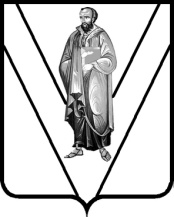 УПРАВЛЕНИЕ ОБРАЗОВАНИЕМ АДМИНИСТРАЦИИМУНИЦИПАЛЬНОГО ОБРАЗОВАНИЯ ПАВЛОВСКИЙ РАЙОНПРИКАЗот 15.10.2019 г.								№ 887ст. ПавловскаяОб утверждении планаинформационно-разъяснительной работы о порядке проведения государственной итоговой аттестации по образовательным программам основного общего и среднего общего образования в муниципальном образовании Павловский район в 2019-2020 учебном году         В соответствии с приказом министерства образования, науки и молодежной политик Краснодарского края от 08 октября 2019 года № 3990 «Об утверждении плана информационно-разъяснительной работы о порядке проведения государственной итоговой аттестации по образовательным программам основного общего и среднего общего образования в Краснодарском краев 2019-2020 учебном году» и в целях организации качественной подготовки и проведения государственной итоговой аттестации по образовательным программам основного общего и среднего общего образования в 2020 году п р и к а з ы в а ю:Утвердить план информационно-разъяснительной работы о порядке проведения государственной итоговой аттестации по образовательным программам основного общего и среднего общего образования в муниципальном образовании Павловский район в 2019-2020 учебном году (прилагается).О.А. Ворониной, заместителю начальника управления образованием, довести настоящий приказ до руководителей общеобразовательных школ в срок до 21 октября 2019 года.Руководителям ОО:    - обеспечить качественное выполнение мероприятий плана информационно-разъяснительной работы о порядке проведения государственной итоговой аттестации по образовательным программам основного общего и среднего общего образования в муниципальном образовании Павловский район в 2019-2020 учебном году;- в недельный срок с момента опубликования настоящего приказа разработать и утвердить школьный план информационно-разъяснительной работы о порядке проведения государственной итоговой аттестации по образовательным программам основного общего и среднего общего образования в 2019-2020 учебном году.4. М.С. Путиловой, ведущему специалисту управления образованием в срок до 21 октября 2019 года опубликовать настоящий приказ на сайте управления образованием.4.  Контроль за исполнением настоящего приказа возложить на заместителя начальника управления образованием О.А. Воронину.Исполняющий обязанности начальника управления образованием                                                                         Н.А. Попко